Introduction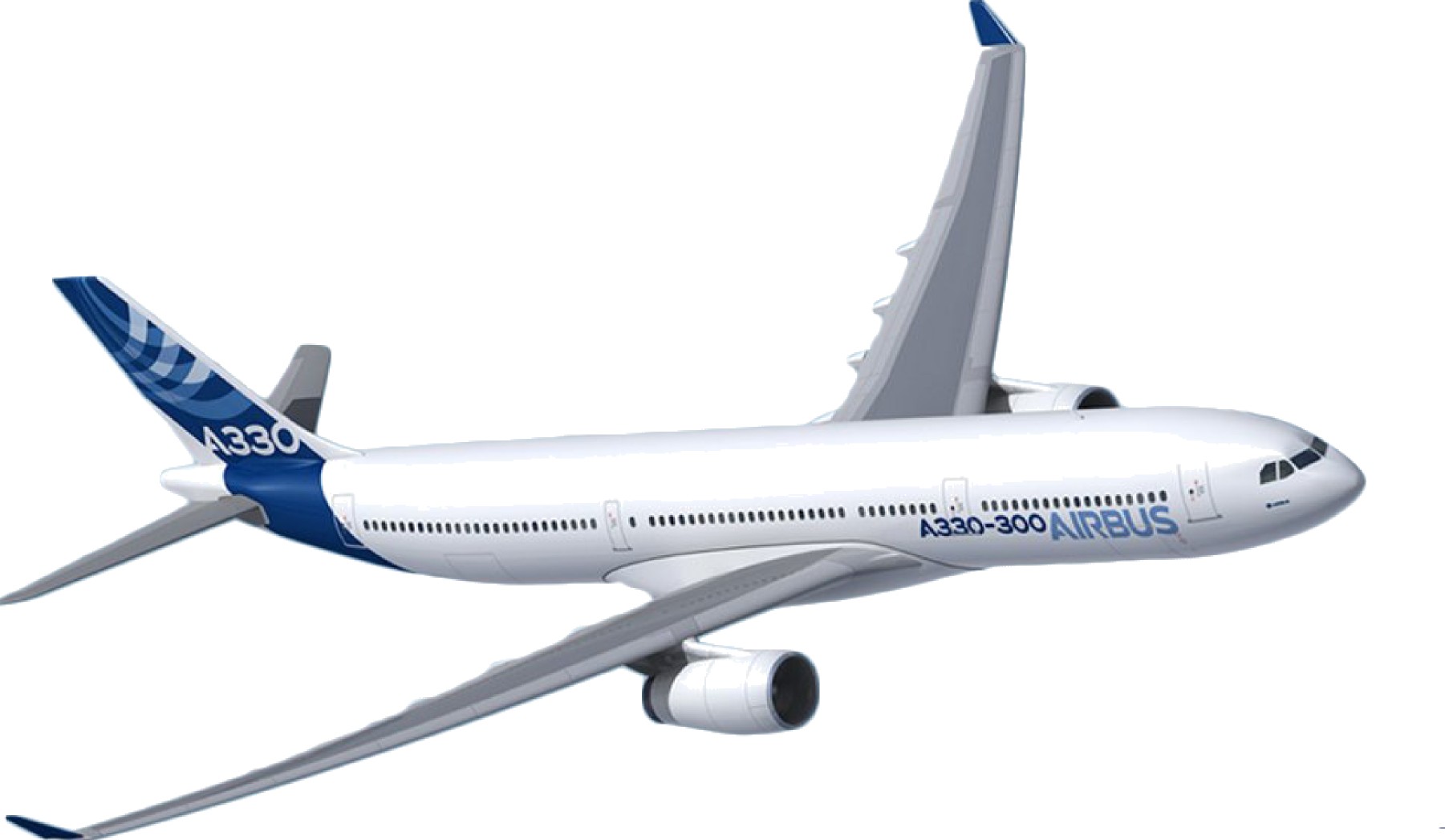 This presentation describes the configuration agreed for A330s for deliveries in 2018.AIRBUSOverviewA330-343 at A330-300 standard specification issue 9.0 dated 31st July 2014Weight variant: Dynamic payload with MTOW 242 t / MLW 187 t and MZFW from 171 t to 175 t (WV082)WCT (wet center tank)Engine: RR TRENT 772BAPU: HONEYWELL 3800454-6Cabin: 325 seats (18 B/C + 307 Y/C) in a 2-class configurationRich System configuration allowing operational flexibility with High rate Satcom, Dual Weather radar, RNP, etc. for optimised aircraft operations, cargo ventilation to allow perishable goods transportation…General featuresCabinSystem selectionOtherGeneral featuresA330-300 standard Specification:A330-300 Reference G 000 03000 Issue 9 dated 31st July 2014Design Weight Variant increased to WV082:Dynamic payload with MTOW 242 t / MLW 187 t and MZFW from 171 t to 175 t (WV082)Airworthiness compliance:EASA type certificateEngines:Rolls Royce Trent 772BAPU:HONEYWELL 3800454-6General featuresCabinSystem selectionOtherCabin Layout (LOPA ref. 330-25.56578)Cabin LOPA with 303 seats (18 B/C + 307 Y/C) in a 2-class configuration with full-flat B/C (B/E AEROSPACE - DIAMOND) and Y/C (RECARO - CL3710)Advanced Entertainment system (THALES INFLYT EXPERIENCE) with full AVOD IFE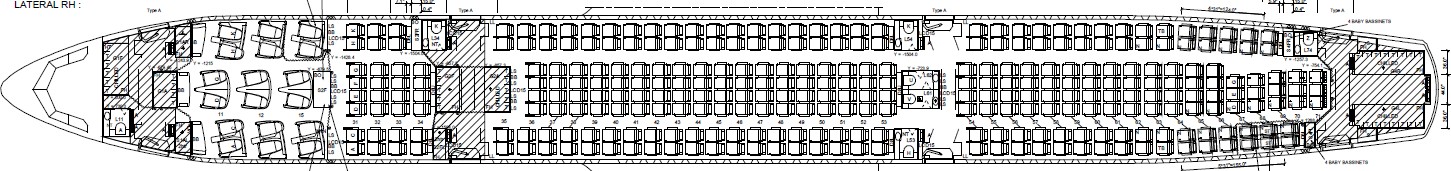 Cabin Layout : Business Class ZoneModern, Spacious and Comfortable Business Class zone…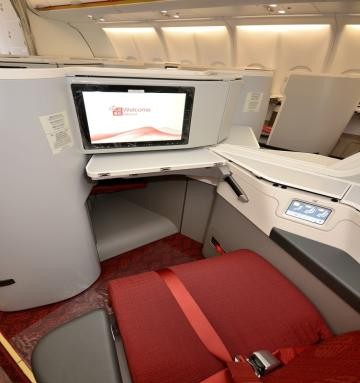 Cabin Layout : Business Class Zone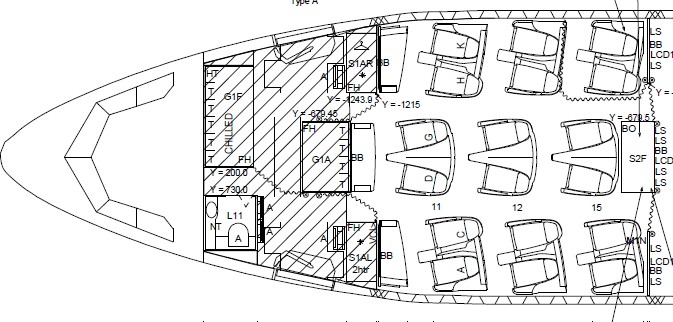 18 Full flat B/C seats 1 Lavatories4 Cabin Attendant Seats Galleys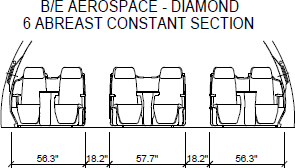 G1F: wet, 5.5 trolleys (chilled)G1A: wet, 4 trolleys Stowage/closet: S1AL/S1AR/S2FCabin Layout : Business Class Zone1 Business Class Lavatories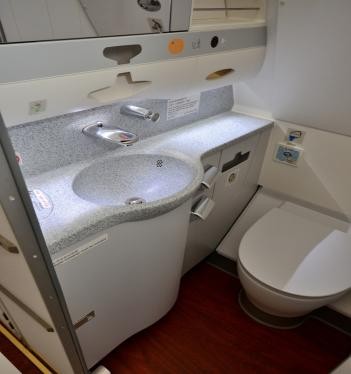 Cabin Layout : Business Class ZoneGalleysG1F: wet, 5.5 trolleys (chilled)G1A: wet, 4 trolleys Stowages: S1AL/S1AR/S2F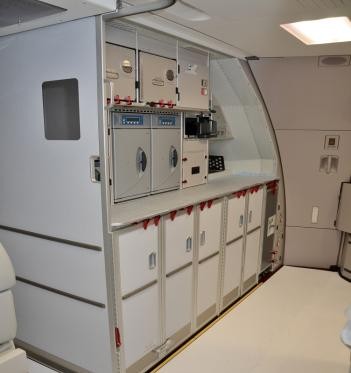 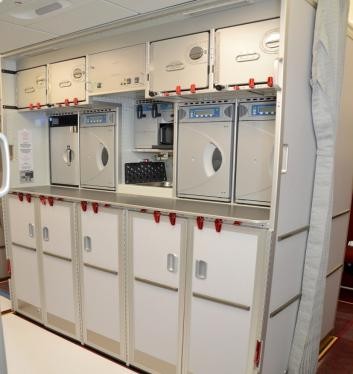 Cabin Layout : Economy Class Zone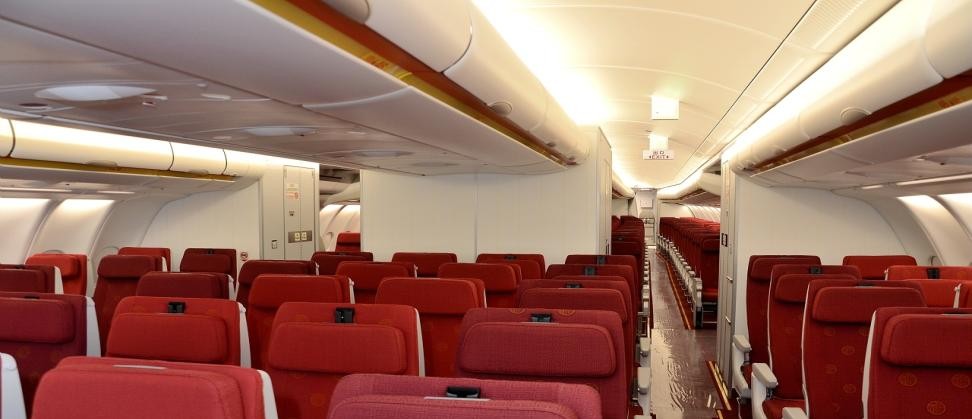 Cabin Layout : Economy Class Zone307 Y/C seats (RECARO CL3710)GalleysG2F: wet, 5 trolleysG2A: wet, 5 trolleys (chilled)G4L: wet, 8 trolleys (chilled)G4R: wet, 8 trolleys (chilled)Stowages:S2FL & S2FR;S4FL & S4FR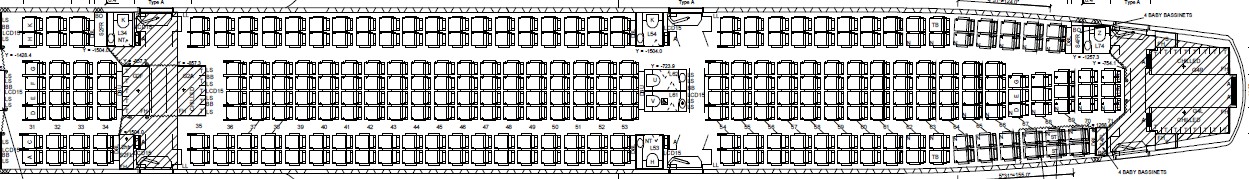 6 Lavatories including a center lavatory type U/V for passengers with reduced mobility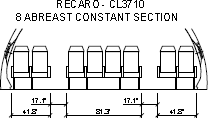 8 Cabin Attendant SeatsCabin Layout : Economy Class ZoneModern, Efficient and Comfortable Economy Class zone…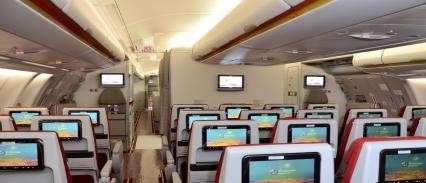 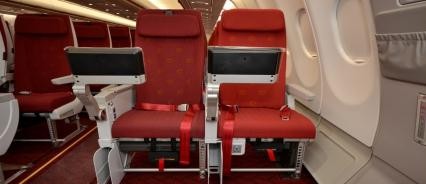 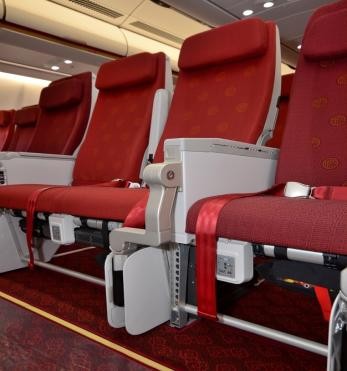 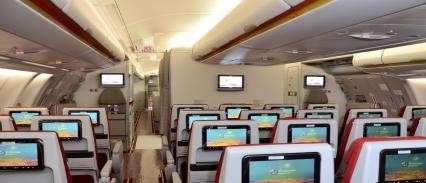 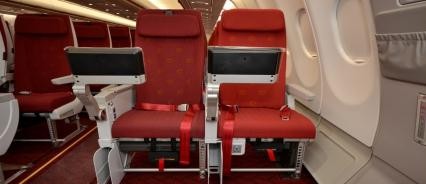 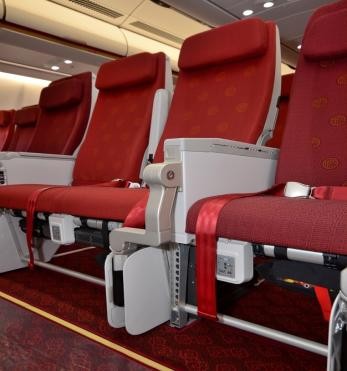 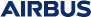 Cabin Layout : Economy Class Zone6 Economy Class Lavatories (including a center lavatory type U/V)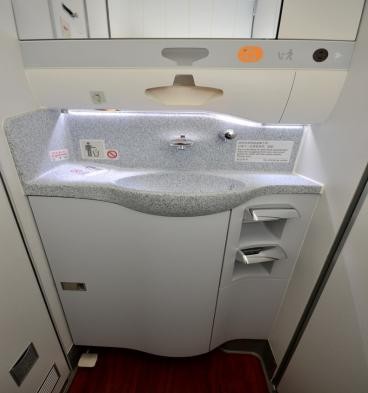 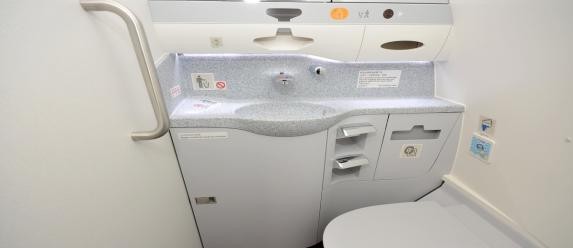 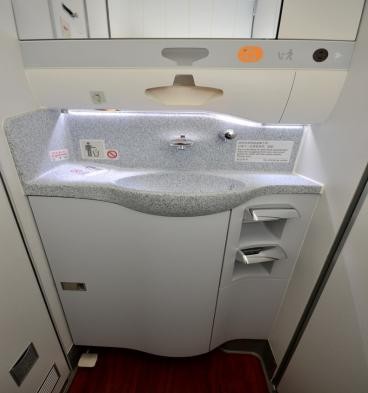 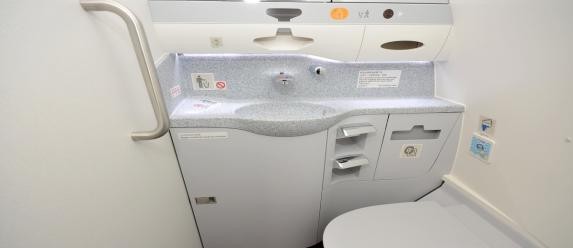 Cabin Layout : Economy Class ZoneGalleys	  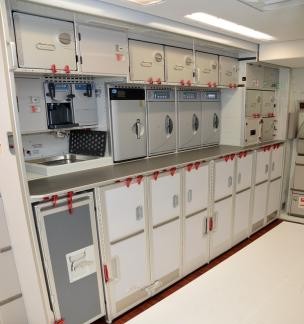 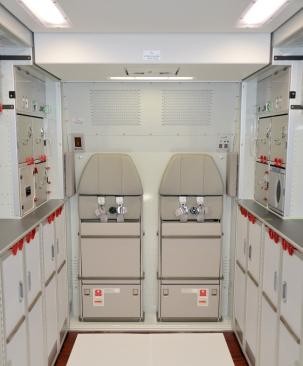 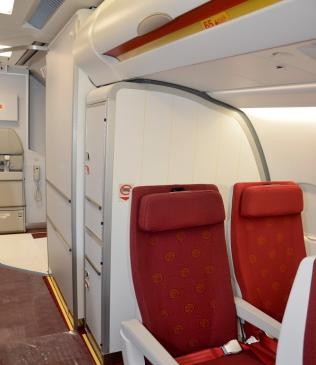 G2F: wet, 5 trolleysG2A: wet, 5 trolleys (chilled)G4L: wet, 8 trolleys (chilled)G4R: wet, 8 trolleys (chilled)Cabin Layout : Seat covers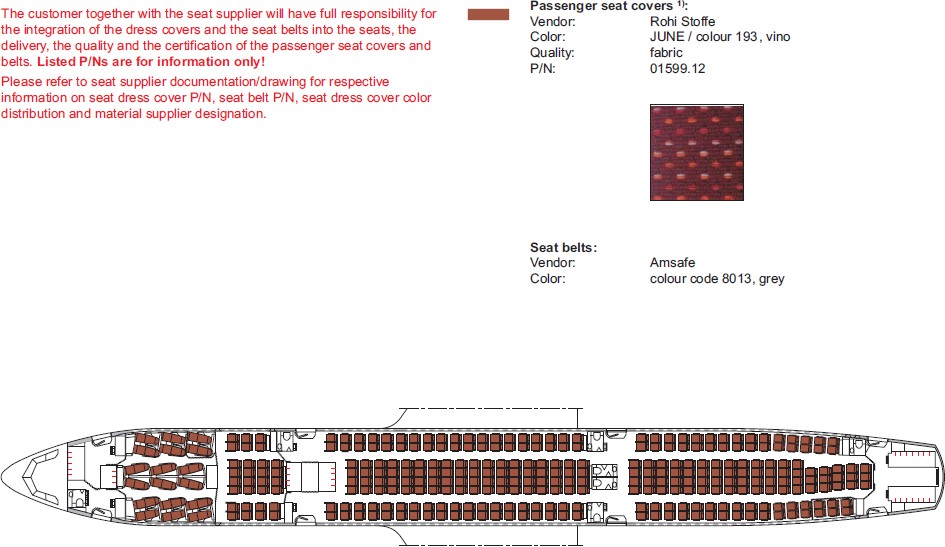 LightingSelf dimmed Lavatory Occupied SignsIn-seat reading lights in B/CInst. of colored EEPMS LUFTHANSA TECHNIK -900 in NFT & aisle areasExit identifier LSI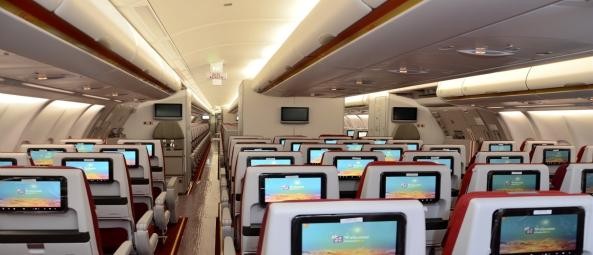 IFE: THALES INFLYT EXPERIENCEThe IFE system is supported by an integrated platform which provides following services :Personal In Seat Video & Audio: Full AVOD B/C + Y/Cfixed 15-16 inches LCD (BFE) on partitions/lavatories/galleys/stowagesPassenger Flight Information System (PFIS)PED outlets B/C + Y/CIFE: THALES INFLYT EXPERIENCE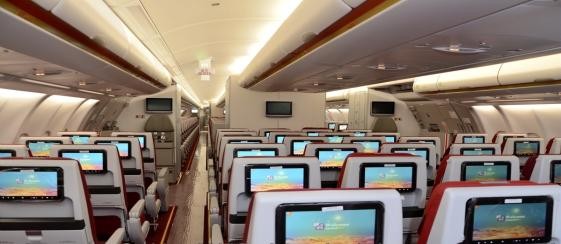 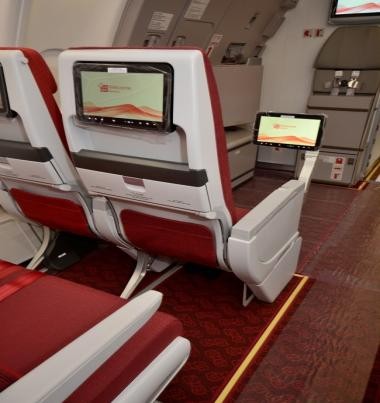 CIDS selections2-Zone PA2-Zone pax call2-Zone cabin illuminationPA priority for first attendantPA attention single chimeCabin and flight crew interphoneCentral reset of passenger calls zonewise for all zones from FAP, and zonewise from AAPChime inhibit of passenger call zonewise from FAPSeat number indication on AIP for passenger callEVAC command on AAP door 4EVAC audio alert in addition through PA loudspeakers"CABIN READY" indication on ECAM (Timer 5 mn)Customer provided screensaver (picture)Emergency equipment location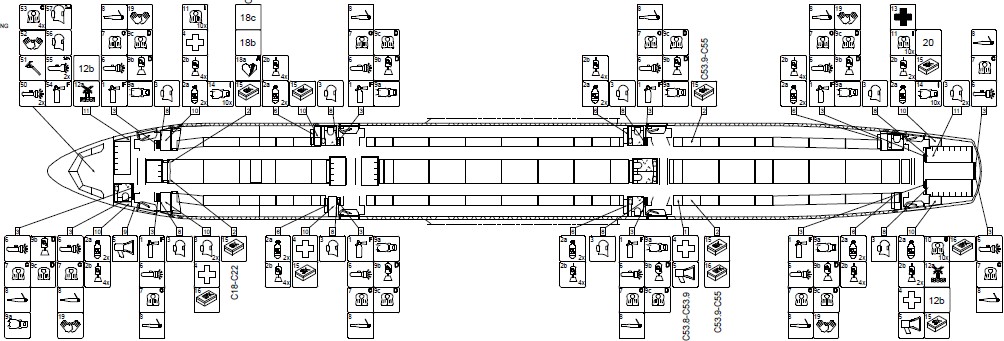 Emergency equipment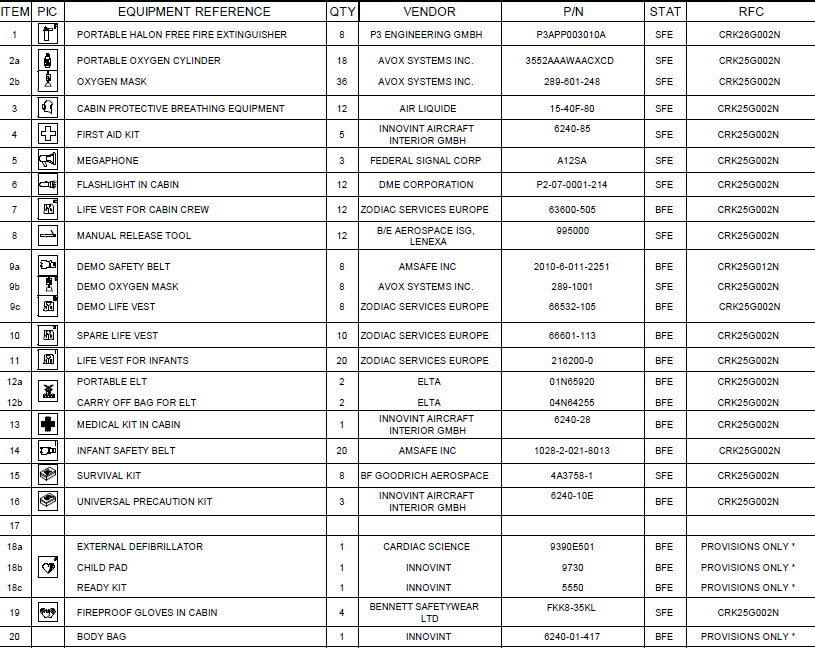 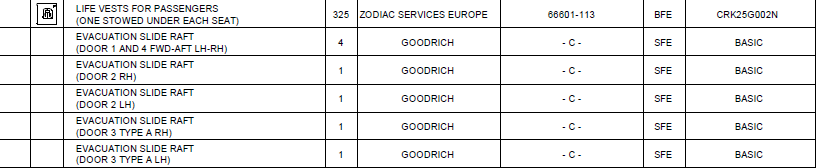 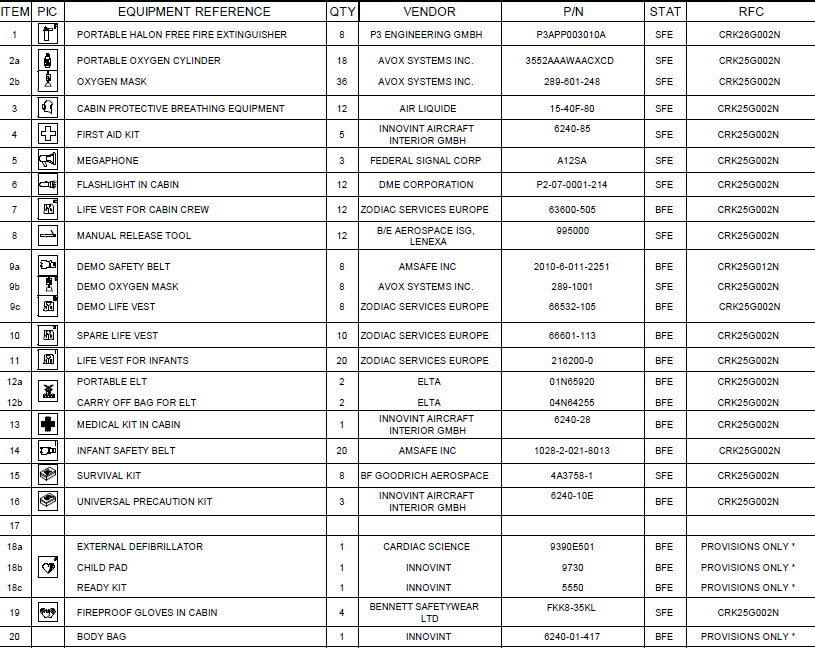 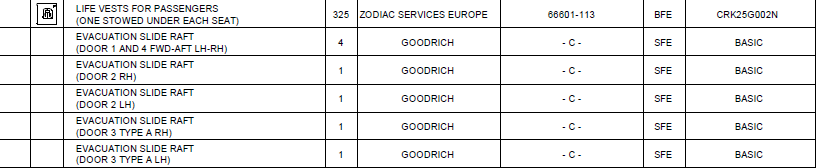 CabinEmergency equipment - Cockpit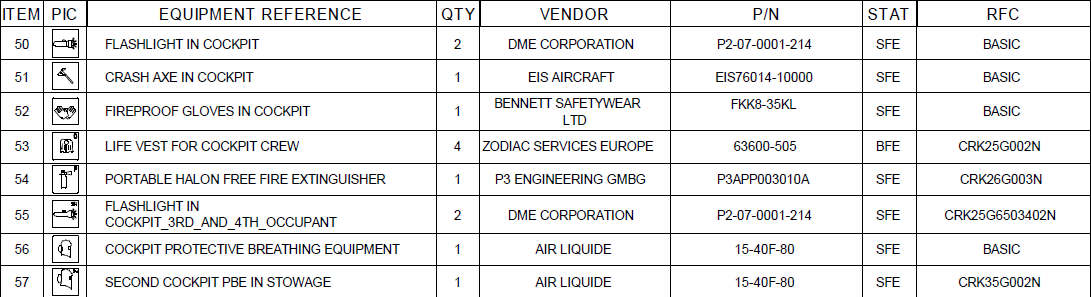 CIDS selectionsStructural reinforcements for KA Band AntennaSystem provisions for KA Band AntennaInstallation of provisions for Aircraft Communication Manager (ACM)Installation of KA connectivityGeneral featuresCabinSystem selectionOtherAvionic system selection (1)ATA 21 AIR CONDITIONINGInstallation of lower deck fwd cargo compartment ventilation system and temp control (A330)Particle filter element – PALL-GMBH, PN QB0408-01ATA 22 AUTO-PILOTFMS Release 1A (Genepi/T5BH3) and MCDU alternate eqpt - THALES AVIONICS/SMITHSATA 23 COMMUNICATIONSAutomatic ELT (406 AF Integra) with programming dongle and remote control panel - THALES AVIONICS)Installation of Cockpit Door Surveillance System (CDSS) connected to the ECAM SDInstallation of swift Broadband Global Area Network (BGAN) - Honeywell (-77145)Installation of headset for fourth occupant - SENNHEISER type HD 46-K1, PN 046-69-999-0931Installation of Multiple VHF Data Radio (MVDR)Boomsets alternate equipment - TELEX COMMUNICATIONS, PN 64300-210CVR (90 days ULB), HONEYWELL, P/N 980-6032-023ATA 24 ELECTRICAL POWERAdditional 15 kVA galley power supply in door n° 4 areaBattery discharge warning systemAvionic system selection (2)ATA 26 FIRE PROTECTION – GENERALCargo fire extinguishers - PACIFIC SCIENTIFICCockpit portable fire extinguisher (SFE) - P3, PN P3APP003010AInstallation of halon-free fire extinguisher in cabin (SFE) - P3, PN P3APP003010AATA 28 FUEL – GENERALInstallation of Wet Center Tank (WCT)ATA 29 HYDRAULIC POWER – GENERALHydraulic Power - Ram Air Turbine (RAT) - Introduce RAT design standard P/N P/N 1702934FATA 31 INDICATING / RECORDINGFlight Data Recorder (FDR) (90 days ULB) (1024 w/s) - HONEYWELL, PN 980-4750-002WGL-DAR (4 HSPA+ modules) equipped with 8Gb CF memory card - Teledyne (BFE) (ARINC 591/600)ATA 32 LANDING GEAR – GENERALA330 - Wheels and brakes GOODRICH MESSIER (1 500 LPO)A330-200/300 - Radial tires (MLG) - MICHELIN, PN M05102A330-200/300 - Radial tires (NLG) - MICHELIN, PN M07601A330-200/300/800/900 - Universal brake cooling fans on GOODRICH - MESSIER brakesAvionic system selection (3)ATA 34 NAVIGATIONRNP AR capability (Step 3)Radio altitude automatic call-outsInstallation of dual Head-Up Display (HUD) - deactivatedTCAS (ch7.1) - HONEYWELL TPA100B (-005) / ATC - ACSS NXT-800ISIS - baro setting in inches HgISIS - display of metric altitudeDual weather radar ROCKWELL COLLINS, MultiScan WXR-2100 - V2 with hazard function activationCompliance with ADS-B OUT regulation for RAD & NRA operationsInstallation of a dual ADF - ROCKWELL COLLINS (900 SERIES)Activation of the Back-Up Speed Scale functionATA 35 OXYGEN – GENERALIn-situ replenishment facility for cockpit oxygen cylinder (A330) - EROS, PN DKR142Installation of second PBE in cockpit (SFE) - AIR LIQUIDE, PN 15-40F-80Introduce cockpit oxygen system segregationATA 38 WATER/WASTE – GENERALStatement of sanitary construction for water and waste system compliance with USPHSSInstallation of one water conditioner in potable water system - AOA APPARATEBAUAvionic system selection (4)ATA 46 INFORMATION SYSTEMSInstallation of provisions for a connectivity platformAirbus AOC software for ATSU (Fans A+) (weights in kg) - HONEYWELLActivation of ARINC 623 in the ATSUActivation of VDL mode 2 function in the ATSUATA 51 STANDARD PRACTICES AND STRUCTURES - GENERALWater repellent fluid on wing strut well areasAlternate paint systems (LOW VOC / CF primer) on nacelle - ANACAlternate paint system (CF primer, Base Coat/Clear Coat) on fuselage & vert. stabilizer – ANACATA 52 DOORSType "A" door number 3Electrical cockpit door locking back-up system (MMEL conditions)ATA 55 STABILIZERSMetal sheet cover on vertical stabilizerATA 56 WINDOWSFront and side cockpit windows - SAINT-GOBAIN SULLYInstallation of Blind windows painted in dark greyGeneral featuresCabinSystem selectionOtherExternal LiveryExternal Livery customised in compliance with requirements:Registration on wingsBilingual placards and markings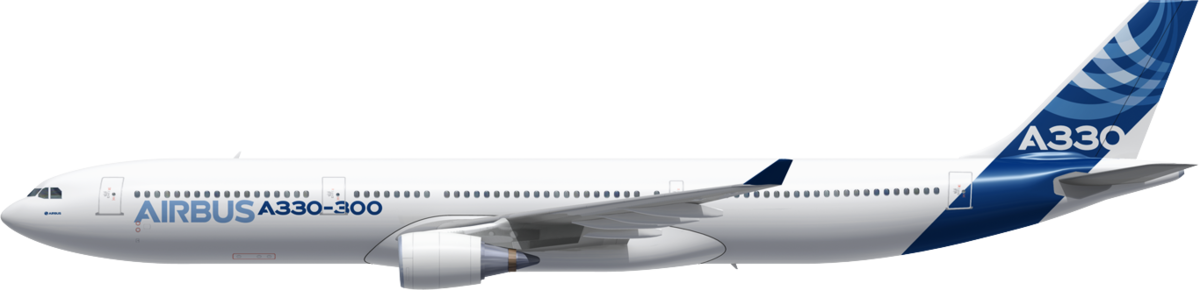 Thank you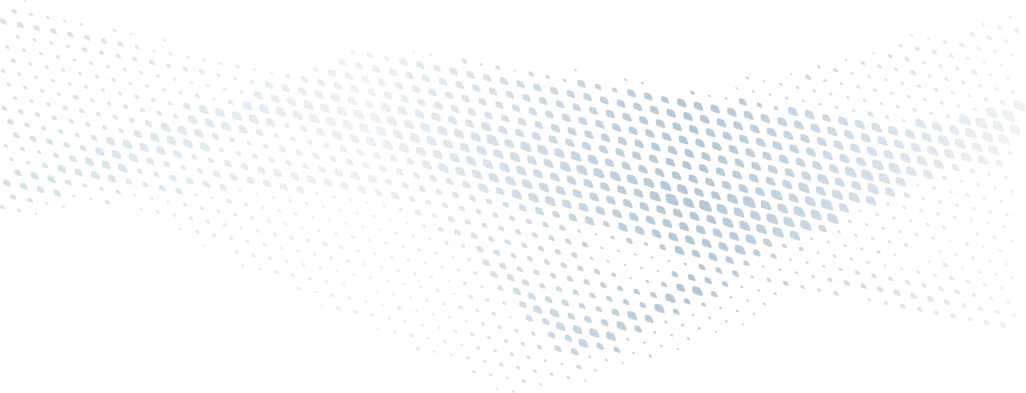 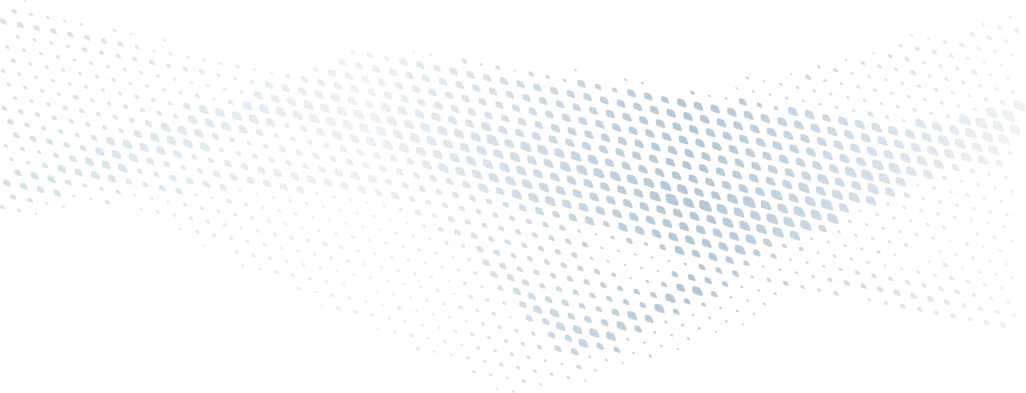 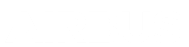 